Муниципальное бюджетное общеобразовательное учреждение «Центр образования «Наследие»Приказ№ 5 – у10.01.2022г.Об отчислении  из дошкольной группыПриказываю:Отчислить с 10.01.2022г. из дошкольной группы в с.Шокурово:1.Перевалову Софью Евгеньевну,29.12.2017 г.р.2.Фархутдинову Диану Динаровну, 29.06.2016 г.рОснование: заявления родителей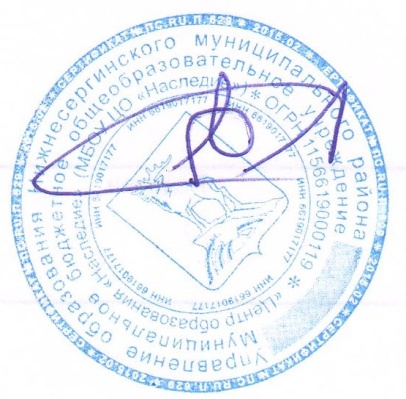               Директор :                       Э.Г.ФархутдиновМуниципальное бюджетное общеобразовательное учреждение «Центр образования «Наследие»Приказ№ 6 – у13.01.2022г.О зачислении в   дошкольную группуПриказываю:1.Зачислить с 13.01.2022г. в дошкольную группу в с.Акбаш Набиуллина Руслана Айратовича, 05.07.2017 г.р.Основание: заявления родителей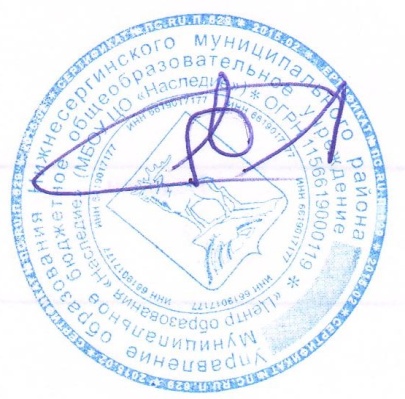 Директор :                       Э.Г.ФархутдиновМуниципальное бюджетное общеобразовательное учреждение «Центр образования «Наследие»Приказ№ 11 – у15.03.2022г.О зачислении в   дошкольную группуПриказываю:1.Зачислить с 15.03.2022г. в дошкольную группу в д.Урмикеево Гильманову Зарину Марсельевну, 02.11.2019 г.р.Основание: заявления родителейДиректор :                       Э.Г.ФархутдиновМуниципальное бюджетное общеобразовательное учреждение «Центр образования «Наследие»Приказ№ 12 – у28.03.2022г.Об отчислении   из дошкольной группыПриказываю:Отчислить с 28.03.2022г. из дошкольной группы в с.Акбаш Набиуллина Руслана Айратовича, 05.07.2017 г.р.Основание: заявление родителейДиректор :                       Э.Г.ФархутдиновМуниципальное бюджетное общеобразовательное учреждение «Центр образования «Наследие»Приказ№ 14– у01.04.2022г.Об отчислении из   дошкольной группыПриказываю:1.Отчислить с 01.04.2022г. из дошкольной группы   д.Урмикеево Файзиеву Эмилию Денисламовну 19.08.2019г.рОснование: заявления родителейДиректор :                       Э.Г.ФархутдиновМуниципальное бюджетное общеобразовательное учреждение
«Центр образования «Наследие»623089,Свердловская область, Нижнесергинский район, с.Акбаш, ул.Школьная 5
ИНН 6619017177/КПП 661901001Тел.:83439857547, e-mail: nasledieshkl.mail.ruПРИКАЗ 01.06.2022г.                                                                                                                  № 34-у Об отчислении воспитанников из дошкольных групп Приказываю:1.Отчислить  с 01.06.2022 г.следующих воспитанников из дошкольных групп с.Шокурово:Гараев Ильсур Флориджанович 17.12.2015 г.р.Музафаров АдельХакимьянович 18.05.2016г.р.Самеева Юлиана Юлаевна 26.07.2015 г.р.Якупов Рамиль Ришатович 01.10.2015 г.р.Сторожева Виктория Сергеевна 20.04.2015 г.р.2. Отчислить с 01.06.2022 г. следующих воспитанников из дошкольных групп из д.Урмикеево:Афризунов Денис Расимович  14.04.2015 г.р.Афризунова Дина Ильшатовна  09.07.2015 г.р.Басеев Марсель Мунирович  31.10.2014 г.р.Девятов Максим Николаевич  29.10.2014 г.р.Мустафин Самир Ильдарович  20.11.2014 г.р.Нигаматьянов Риназ Разифович 07.10.2015 г.р.Хажина Самира Ниязовна  03.06.2016 г.р.Хакимов Нияз Ильфатович 26.11.2015 г.р.3.Отчислить с 01.06.2022 г. следующих воспитанников из дошкольных групп из с.Акбаш:Гирасименко Виктория Васильевна 20.03.2015г.р.Директор МБОУ ЦО «Наследие»                             Э.Г.ФархутдиновМуниципальное бюджетное общеобразовательное учреждение
«Центр образования «Наследие»623089,Свердловская область, Нижнесергинский район, с.Акбаш, ул.Школьная 5
ИНН 6619017177/КПП 661901001Тел.:83439857547, e-mail: nasledieshkl.mail.ruПРИКАЗ 01.06.2022г.                                                                                                                   № 35-уО зачислении в дошкольную группу Приказываю:Зачислить в дошкольную группу д.Урмикеево с 01.06.2022 годаБасееву Алсу  Мунировну  04.09.2019 гр.Основание-заявление родителейДиректор МБОУ ЦО «Наследие»                             Э.Г.ФархутдиновМуниципальное бюджетное общеобразовательное учреждение
«Центр образования «Наследие»623089,Свердловская область, Нижнесергинский район, с.Акбаш, ул.Школьная 5
ИНН 6619017177/КПП 661901001Тел.:83439857547, e-mail: nasledieshkl.mail.ruПРИКАЗ 25.07.2022г.                                                                                                                   № 44-уОб отчислении из МБОУ ЦО «Наследие»На основании личного заявленияПриказываю:Отчислить с 25.07.2022г. из МБОУ ЦО «Наследие» с.Акбаш Абдурахманову Ренату Ренатовну 20.02.2015 г.р.Директор :                       Э.Г.ФархутдиновМуниципальное бюджетное общеобразовательное учреждение
«Центр образования «Наследие»623089,Свердловская область, Нижнесергинский район, с.Акбаш, ул.Школьная 5
ИНН 6619017177/КПП 661901001Тел.:83439857547, e-mail: nasledieshkl.mail.ruПРИКАЗ 01.08.2022г.                                                                                                                   № 45а-у Об отчислении воспитанников из дошкольных групп Приказываю:1.Отчислить  с 01.06.2022 г.следующих воспитанников из дошкольных групп д.Уфа-Шигирии отчислить в МБОУ ЦО «Наследие» в д.Уфа-Шигири:1.Ахмадиеву Ранию Маратовну , 31.03.2015г.р.2.Ахметова Назира Эдуардовича. 03.12.2015г.р.3.Билалову Камилу Рафиловну, 27.12.2015г.р.4.Музипову Самиру Римовну, 15.2.2015 г.р.5.Шамшитову Ясмину Табрисовну, 21.11.2015г.р.Директор МБОУ ЦО «Наследие»                             Э.Г.ФархутдиновМуниципальное бюджетное общеобразовательное учреждение «Центр образования «Наследие»Приказ№ 46 – у12.08.2022г.Об отчислении из   дошкольной группыПриказываю:1.Гильманову Зарину Марсельевну, 02.11.2019 г.р., отчислить из дошкольной группы  МБОУ ЦО «Наследие» в д.Урмикеево с 12.08.2022г.Основание:  заявления родителейДиректор :                       Э.Г.ФархутдиновМуниципальное бюджетное общеобразовательное учреждение
«Центр образования «Наследие»623089,Свердловская область, Нижнесергинский район, с.Акбаш, ул.Школьная 5
ИНН 6619017177/КПП 661901001Тел.:83439857547, e-mail: nasledieshkl.mail.ruПРИКАЗ 31.08.2022г.                                                                                                                   № 48-уОб отчислении из МБОУ ЦО «Наследие»На основании личного заявленияПриказываю:1.Отчислить с 31.08.2022г. из МБОУ ЦО «Наследие» с.Акбаш Насырову Ильмиру Илгизовну, 17.02.2009 г.р.2. Отчислить с 31.08.2022г. из МБОУ ЦО «Наследие» д.Уфа-Шигири Ахмадиевой Алии, г.р.Директор :                       Э.Г.ФархутдиновМуниципальное бюджетное общеобразовательное учреждение «Центр образования «Наследие»Приказ№ 49 – у01.09.2022г.Об отчислении из дошкольной группыПриказываю:1.Зарипову Диану Алексеевну, 13.06.2019 г.р., отчислить из дошкольной группы  МБОУ ЦО «Наследие» в с.Шокурово с 01.09.2022г.Основание:  заявления родителейДиректор :                       Э.Г.ФархутдиновМуниципальное бюджетное общеобразовательное учреждение «Центр образования «Наследие»Приказ № 53– у01.09.2021г.О зачислении в  дошкольные группыПриказываю:Зачислить в дошкольные группы  в МБОУ ЦО «Наследие» с 22.09.2021г.:I. В с.Акбаш1.Лыжин Алексей Аброрович 26.03.2020- 2.Равилова Адалинда Эльнаровна 24.05.2020 II. В д.Урмикеево3.Миниахметов Амирхан Эдуардович 24.04.20204. Ахтямов Данис Денисович 16.07.20195.Хаерзаманова Ландыш Дамировна 17.05.20206.Миниахметов Амирхан Эдуардович 04.04.20207.Миниахметов Мансур Эдуардович  17.06.20188.Шамшитова Амелия Ранжитовна  07.02.20219.Зайнутдинов Матвей Эдуардович  21.02.2021III.B д.Уфа-Шигири10. Гамалиев Денис Ринатович 18.03.2020 11.Галимьянов Султан Ильфатович  23.03.202112.Халиков Тимур Ранисович  30.10.202013.Хамзина Эмилия Ринатовна 13.10.202014.Ахмадиев Давид Наилевич 23.10.2017IV. B с. Шокурово15.Якупов Айнур Ришатович  26.01.2021 16.Чебыкин Павел Никитич 09.12.2020 17.Запенкова Амелия Михайловна 15.08.2018 Директор:                                 Э.Г.ФархутдиновМуниципальное бюджетное общеобразовательное учреждение «Центр образования «Наследие»Приказ№ 59 – у18.10.2022г.Об зачислении в   дошкольную группуПриказываю:1.Гамалиева Тимура Ринатовича, 03.07.2015 г.р., зачислить в дошкольную группу  МБОУ ЦО «Наследие» в д.Уфа-Шигири с 18.10.2022г.Основание:  заявления родителейДиректор :                      Э.Г.ФархутдиновМуниципальное бюджетное общеобразовательное учреждение «Центр образования «Наследие»Приказ№ 60 – у01.12.2022г.Об зачислении в   дошкольную группуПриказываю:1.Каландарова Нияза Тимуровича, 28.05.2021 г.р.,2. Ахтямову Дину Денисовну,         26.08.2020 г.р. зачислить в дошкольную группу  МБОУ ЦО «Наследие» в д.Урмикеево с 01.12.2022г.Основание:  заявления родителейДиректор :                       Э.Г.Фархутдинов